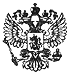 Федеральный закон от 19 февраля 2018 г. N 35-ФЗ "О внесении изменений в статью 76.1 Уголовного кодекса Российской Федерации"     Принят Государственной Думой 9 февраля 2018 года     Одобрен Советом Федерации 14 февраля 2018 года     Статья 1     Внести в часть третью статьи 76.1 Уголовного кодекса РоссийскойФедерации (Собрание законодательства Российской Федерации, 1996, N 25,ст. 2954; 2011, N 50, ст. 7362; 2015, N 24, ст. 3367; 2016, N 27,ст. 4258; 2017, N 31, ст. 4799) следующие изменения:     1) после слов "до 1 января 2015 года" дополнить словами "либо до 1января 2018 года";     2) слова "в специальной декларации" заменить словами "всоответствующей специальной декларации".     Статья 2     Настоящий Федеральный закон вступает в силу со дня его официальногоопубликования.Президент Российской Федерации                                  В. ПутинМосква, Кремль19 февраля 2018 годаN 35-ФЗ